22.06.23. День памяти и скорби. #Мы помним1.Презентация «День памяти и скорби»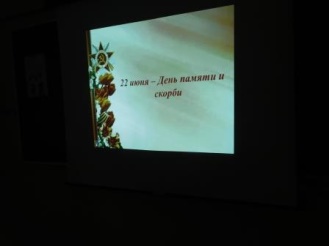 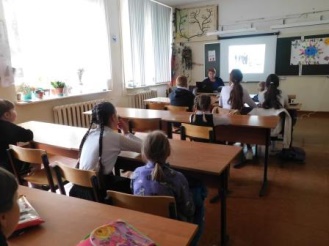 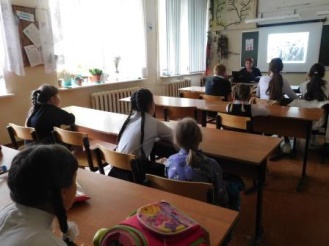 2.Исторический час «И не остынет боль» - библиотека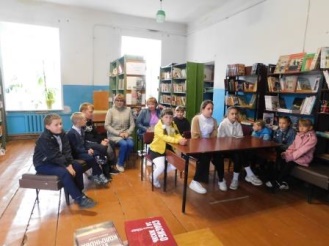 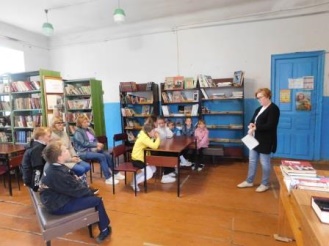 3.Митинг у памятника, посвященный памяти и скорби.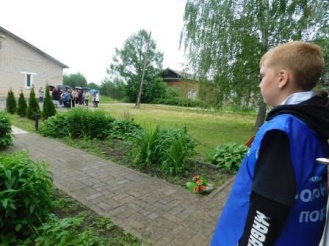 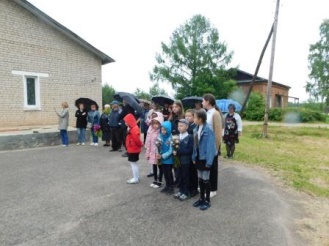 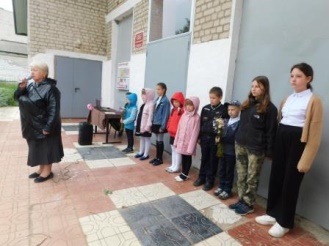 4.Пост № 1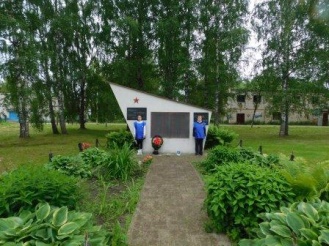 5. Возложение цветов к памятнику.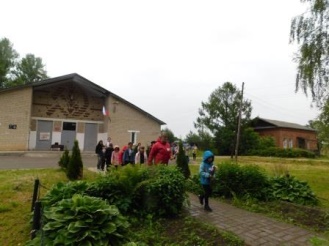 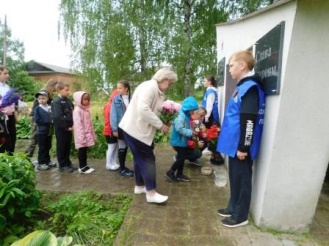 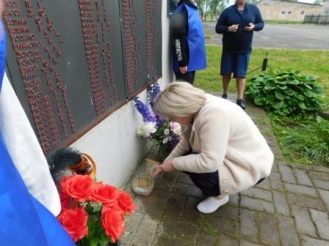 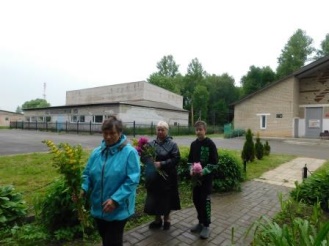 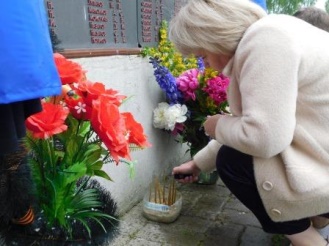 6.Акция «Свеча памяти»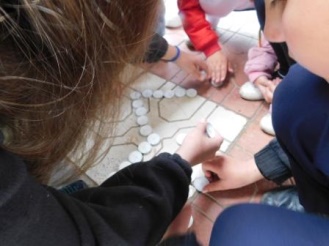 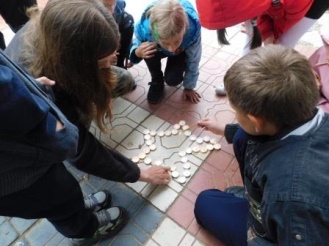 7.Просмотр художественного фильма «Девочка ищет отца»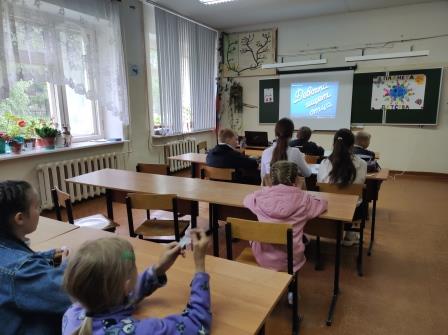 